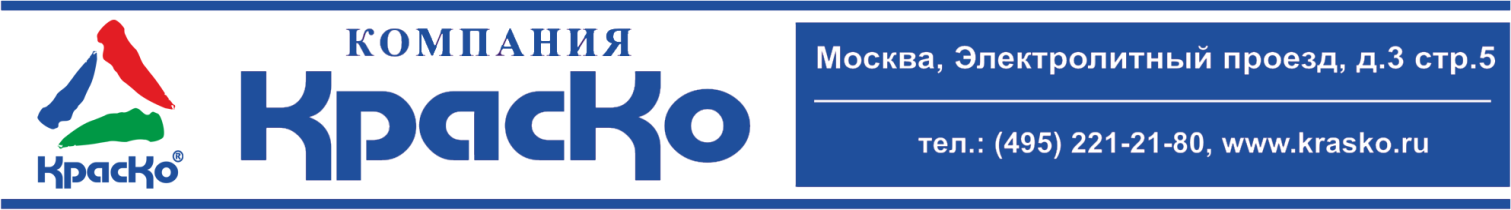 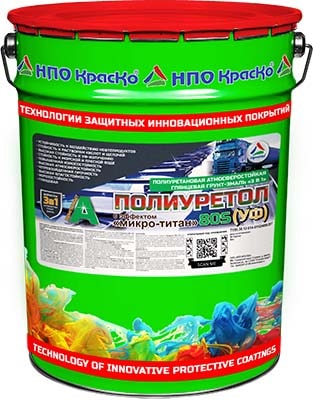 Полиуретол 80S (УФ)Полиуретановая атмосферостойкая глянцевая грунт-эмаль «3 в 1»для защиты металла (с эффектом «микро-титан»).устойчивость к воздействию нефтепродуктовстойкость к растворам кислот и щелочейвысокая стойкость к УФ-излучениюстойкость к морской и пресной водеповышенная износостойкостьвысокая атмосферостойкостьнепревзойденная прочностьвысокая влагостойкостьэффект «микро-титан»морозостойкостьформула "3 в 1"глянцеваяПолиуретол 80S (УФ) — сверхпрочная УФ-стойкая полиуретановая грунт-эмаль с эффектом «микро-титан» для долговременной защиты металлов от коррозии.Полиуретол 80S (УФ) - двухкомпонентный полиуретановый состав с высоким содержанием коррозионностойких пигментов, активных ингибиторов коррозии и целевых добавок. Отличительной особенностью грунт-эмали Полиуретол 80S (УФ), является эффект «микро-титановой защиты», достигаемый благодаря содержанию нано-частиц металлического титана многократно повышающего механическую прочность финишного покрытия.Усиленная барьерная защита Полиуретол 80S (УФ) предохраняет металлы от воздействия коррозионных процессов, проникновения влаги, и как следствие от возникновения новых очагов коррозии.Современная формула «3 в 1», позволяет наносить материал без предварительного грунтования, в том числе и на плотно держащиеся очаги ржавчины без дополнительной антикоррозионной обработки, что существенно сокращает время на проведение покрасочных работ. Полиуретол 80S (УФ) -  обладает высочайшей защитой от УФ-излучения, благодаря чему финишное покрытие не подвержено выцветанию при длительной эксплуатации металлоконструкций в условиях открытой атмосферы. Полиуретол 80S (УФ) - обеспечивает сохранность металлоконструкций на протяжении длительного времени без ущерба для декоративной составляющей продукта, даже в условиях эксплуатации в агрессивной среде, в том числе с повышенной влажностью и соленой воде.Антикоррозионное покрытие на основе грунт-эмали Полиуретол 80S (УФ) (при условии соблюдения технологии нанесения в 2 слоя), сохраняет свои защитно-декоративные качества в условиях умеренного и холодного климата на срок до 20 лет, а в условиях тропического и морского климата на срок не менее 10 лет.Защитное антикоррозионное покрытие, образуемое комплексным применением грунт-эмали Полиуретол 80S (УФ), совместно c грунтами:цинконаполненным эпоксидным грунтом Цинконол 2SH;цинконаполненным полиуретановым грунтом Цинконол;двухкомпонентным полиуретановым грунтом Фосфогрунт-2PU;полиуретановым барьерным антикоррозионным грунтом Фосфогрунт-1PU;c эпоксидным антикоррозионным грунтом с фосфатом цинка Фосфогрунт-2EPобразует антикоррозионную систему, способную, при условии соблюдения технологии нанесения, сохранить свои защитно-декоративные свойства в условиях умеренного и холодного климата в течение 20 лет, а в условиях тропического и морского климата - 15 лет.Усиленное антикоррозионное защитное покрытие, образуемое комплексным применением грунт-эмали Полиуретол 80S (УФ), совместно c блокатором коррозии для черных и цветных металлов ЭФосфогрунт-2EP, позволяет при условии соблюдения технологии нанесения, сохранить защитно-декоративные качества в условиях агрессивных промышленных сред и холодного климата в течение 25 лет, а в условиях тропического и морского климата – 15 лет.НазначениеДвухкомпонентное полиуретановое покрытие Полиуретол 80S (УФ) предназначено для длительной и надежной противокоррозионной защиты: строительных металлоконструкций;стальных резервуаров и ёмкостей под воду;металлических площадок и бассейнов;окраски строительной и сельскохозяйственной техники;железнодорожного и городского транспорта;опор линий электропередачи, вышек сотовой связи;нефтегазопроводов, цистерн, нефтехранилищ;мостов, гидротехнических сооружений, приборов, и оборудования.ИНСТРУКЦИЯ ПО НАНЕСЕНИЮТЕХНИЧЕСКАЯ ИНФОРМАЦИЯБезопасностьРаботы по нанесению грунт-эмали, проводить в проветриваемом помещении. При проведении работ рекомендуется пользоваться защитными очками и перчатками. Не допускать попадания материала на участки кожи. При попадании материала в глаза промыть большим количеством воды!Условия храненияНе нагревать. Беречь от огня. Состав хранить в прочно закрытой таре, предохраняя от действия тепла и прямых солнечных лучей при температуре от -10 до +35 °С.Гарантийный срок хранения в заводской упаковке —12 месяцев со дня изготовления.ТараТара 20 кг Внимание! Поставляется в литографированной таре! Этикетка оснащена защитными элементами от подделок!ПодготовкаПодготовкаМеталл очистить от остатков старого лакокрасочного покрытия, жира, масел, коррозии и грязи в соответствии с ГОСТ 9.402 или поверхность, подготовленную до степени Sa2, St3 по МС ISO 8501. При окраске морских судов, подвижного состава, металлоконструкций подверженных постоянному воздействию агрессивных сред, рекомендуется подготовка металла не хуже Sa 2,5 по МС ISO 8501.  Металл очистить от остатков старого лакокрасочного покрытия, жира, масел, коррозии и грязи в соответствии с ГОСТ 9.402 или поверхность, подготовленную до степени Sa2, St3 по МС ISO 8501. При окраске морских судов, подвижного состава, металлоконструкций подверженных постоянному воздействию агрессивных сред, рекомендуется подготовка металла не хуже Sa 2,5 по МС ISO 8501.  Компонент А тщательно перемешать строительным миксером или низкооборотистой дрелью 
с насадкой (не менее 2 мин). Компонент А тщательно перемешать строительным миксером или низкооборотистой дрелью 
с насадкой (не менее 2 мин). Компонент Б добавить в компонент А (отвердитель, поставляемый комплектно).Полученную смесь перемешивать не менее 3 минут, до однородного состояния, уделив внимание участкам возле дна и стенок тары. Рекомендуется, после одной минуты перемешивания, перелить смесь в чистую емкость и там произвести окончательное полное перемешивание (эта операция позволяет избавиться от неперемешанных областей на стенках исходной емкости).Компонент Б добавить в компонент А (отвердитель, поставляемый комплектно).Полученную смесь перемешивать не менее 3 минут, до однородного состояния, уделив внимание участкам возле дна и стенок тары. Рекомендуется, после одной минуты перемешивания, перелить смесь в чистую емкость и там произвести окончательное полное перемешивание (эта операция позволяет избавиться от неперемешанных областей на стенках исходной емкости).Состав наносить в 1 или 2 слоя, кистью, валиком или воздушным распылением на сухую, очищенную от грязи, пыли, масел, старой отслоившейся краски и рыхлой ржавчины поверхность.Состав наносить в 1 или 2 слоя, кистью, валиком или воздушным распылением на сухую, очищенную от грязи, пыли, масел, старой отслоившейся краски и рыхлой ржавчины поверхность.Для исключения конденсации влаги, температура окрашиваемой поверхности должна быть на 3°С выше точки росы.Для исключения конденсации влаги, температура окрашиваемой поверхности должна быть на 3°С выше точки росы.Температура проведения работ, не ниже+5°СОтносительная влажность, не более80%Обезжиривание поверхностиСпецобезжириватель ОМ-01СРазбавление, очистка оборудованияР-универсалНанесениеРазбавлениеКисть/валикНе требуетсяДля получения защитного слоя 70-80 мкм. «за один проход», грунт-эмаль наносить без добавления разбавителей. Для получения защитного слоя 70-80 мкм. «за один проход», грунт-эмаль наносить без добавления разбавителей. Для получения защитного слоя свыше 100 мкм. «набором», грунт-эмаль нанести в 2 слоя, с интервалом межслойной сушки 30-35 минут при температуре (20±2)°С. В случае необходимости состав довести до рабочей вязкости разбавителем Р-универсал, но не более 5-10% от объёма материала.Для получения защитного слоя свыше 100 мкм. «набором», грунт-эмаль нанести в 2 слоя, с интервалом межслойной сушки 30-35 минут при температуре (20±2)°С. В случае необходимости состав довести до рабочей вязкости разбавителем Р-универсал, но не более 5-10% от объёма материала.Пневматическое распыление- диаметр сопла 1.7 – 2.0 мм- давление 2-3 барНе требуетсяДля получения защитного слоя до 100 мкм. «за один проход», при использовании метода воздушного распыления, необходимо использовать диаметр сопла 1.7-2.0 мм. Нанесение произвести без добавления растворителей. Для получения защитного слоя до 100 мкм. «за один проход», при использовании метода воздушного распыления, необходимо использовать диаметр сопла 1.7-2.0 мм. Нанесение произвести без добавления растворителей. Для получения защитного слоя свыше 100 мкм. «набором» при использовании метода воздушного распыления, необходимо использовать диаметр сопла 1.7-2.0 мм. Нанесение произвести без добавления разбавителей в 2 слоя с межслойной сушкой 30-35 мин при температуре (20±2)°С. В случае необходимости состав довести до рабочей вязкости разбавителем Р-универсал, но не более 5-10% от объёма материала.Для получения защитного слоя свыше 100 мкм. «набором» при использовании метода воздушного распыления, необходимо использовать диаметр сопла 1.7-2.0 мм. Нанесение произвести без добавления разбавителей в 2 слоя с межслойной сушкой 30-35 мин при температуре (20±2)°С. В случае необходимости состав довести до рабочей вязкости разбавителем Р-универсал, но не более 5-10% от объёма материала.Толщина мокрой пленки, мкмТолщина сухой пленки, мкмТеоретический расход, г/м2Время высыхания до ст.3, (20±2)°С, часов15075-85150-2003250120-130250-3005Наименование показателяЗначениеТехнические условия20.30.12-014-01524656-2017Основа материаласуспензия пигментов с целевыми добавками в растворе синтетической смолыВнешний вид пленкиОднородная глянцевая поверхностьКомпонент АКомпонент АМассовая доля нелетучих веществ, %55-60Степень перетира, мкм, не более40Условная вязкость по В3-246 (сопло 4), сек, не менее60-120Готовый состав (после смешения компонентов)Готовый состав (после смешения компонентов)Цвет покрытия, RALБазовые цвета: база а, база с, RAL 7040.Колеровка в другие цвета: RAL Classic, NCS Index, Symhony на заказ от одного ведра в день обращения. Подробности по цветам и стоимости уточняйте у менеджеров.Жизнеспособность после смешения компонентов при температуре (20,0±0,5)° С, ч, не менее6Время высыхания от пыли при t (20,0±0,5)°С, часов, не более2Время высыхания до степени 3 при t (20,0±0,5)°С, часов, не более3Адгезия, балл, не более1Окончательный набор прочности, сут.3Стойкость покрытия к статическому воздействию жидкостей при температуре (20±2)°ССтойкость покрытия к статическому воздействию жидкостей при температуре (20±2)°Сбензина, ч, не менее48масел, ч, не менее72воды, ч, не менее72Прочность пленкиПрочность пленкиПри ударе, см, не менее50При изгибе, мм, не более1